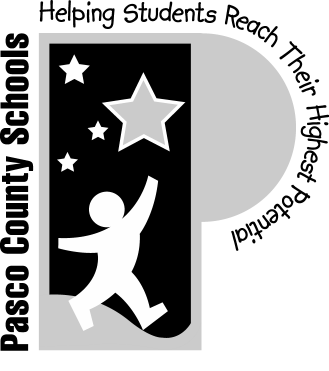 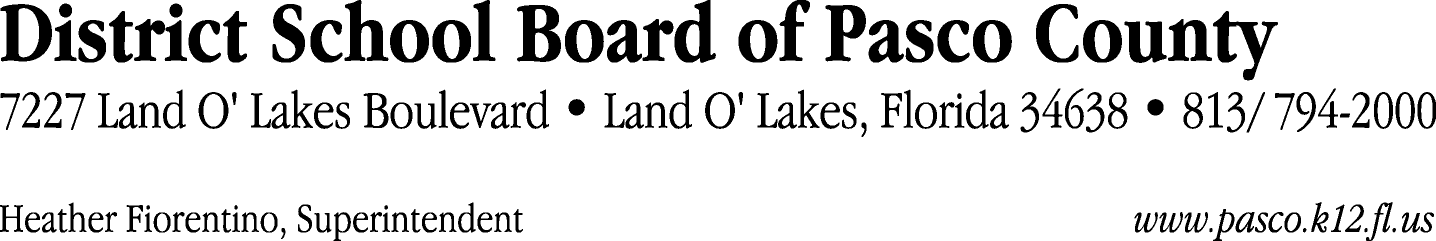 Finance Services Department813/ 794-2294	Fax:  813/ 794-2266727/ 774-2294	TDD:  813/ 794-2484352/ 524-2294						MEMORANDUMDate:	August 21, 2012To:	School Board Members	From:	Joanne Millovitsch, Director of Finance Re:	Attached Warrant List for August 21, 2012Please review the current computerized list. These totals include computer generated, handwritten and cancelled checks.Warrant numbers 849112 through 849115	4,129.89Amounts disbursed in Fund 110	4,129.89Confirmation of the approval of the August 21, 2012 warrants will be requested at the September 4, 2012 School Board meeting.